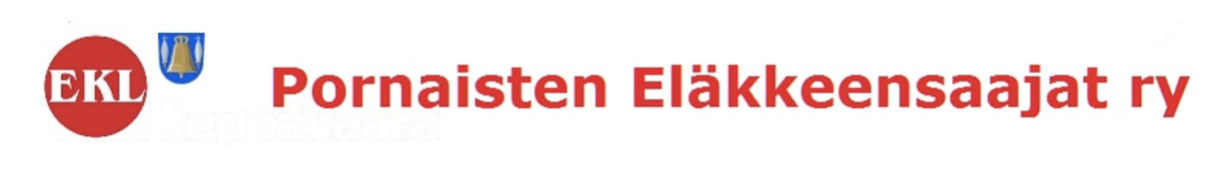 Kuukausi kerho tapaaminen nro.6. 05.04.2023 klo 10.00 Halkian TyöväentaloMuistio kokoukselle § 1. Kerhon avaus	päätös: Varsinaista kokousta ei pidetty vaan pidimme sen keskustelu muotoisena§ 2. Kerhon läsnäolijat	päätös: 19 henkilöä§ 3. Kerhon laillisuus ja päätösvaltaisuus	päätös: Hyväksyttiin§ 4. pidimme hiljaisen hetken Aarno Soinin muistolle§ 5. Loviisaan lähtijät 	päätös: Lähtijöitä 22 henkilöä. kulut retkestä Bussi 550 €, oppaan ja kuljettajan ruoka, sekä oppaalle 	lahjakortti Eijas Garden Elämyspuutarhaan, Loviisan kulut yhteensä.606 €	Huom. !! Vielä mahtuu mukaan muutama. Ota pikaisesti yhteyttä§ 6. Laukkosken Työväentalo 19.4.2023 klo. 10.00 kokoontuu Eläkkeen saajien kerho aiheena, Hyvinvointi. 	Vieraaksemme saapuu Hyvinvointialueen Avopalvelupäällikkö Päivi Mäkelä-Bengs.	Olemme antaneet hänelle terveyteen liittyviä kysymyksiä. 	Tilaisuuden jälkeen klo. 11.15 lähdemme Porvoon eläkkeen saajien järjestämiin Kevät riehaan	päätös: Hyväksyttiin§ 7.  Perinteiset linnunpönttö talkoot 12.4.2023 klo.09.00 Inkku ja Erkki Mattiloilla os. Metsäkalkintie 44	päätös: Hyväksyttiin§ 8. Keskusteltiin Korttimaksu päätteen hankkimisesta Eläkkeensaajien käyttöön.	päätös: Hyväksyttiin esitys, että Taloudenhoitaja ja Puheenjohtaja selvittää asian ja hankkivat 	yhdistykselle käyttöä vastaavan korttimaksu päätteen.§ 9. Kerho kokoontuminen päättyi Klo. 11.45	Puheenjohtaja 	Sihteeri	Eero Haavisto	Irma Lumen-Nurminen